FAKULTNÍ THOMAYEROVA NEMOCNICEVÍDEŇSKÁ 800140 59 PRAHA 4 - KRČAdresát: DAP a.s. Sarajevská 17 120 00  Praha 2Připravil, podpisInvestice:Provoz:        XOBJEDNÁVKA Č.                  00692-187-2021Středisko: 00692Datum vystavení:              03/12/2021Dodací lhůta:                    31/12/2021Dopravní dispozice:  Areál FTN – komunikace.Vyřizuje/telefon:Bankovní spojení: ČNB 20001-36831041/0710Věc, popis:Objednáváme havarijní opravu propadlé komunikace v areálu FTN ( JIP, Urgentní příjem, ARO, Chirurgie, Porodnice).Kontaktní osoba(y)/telefon:ZKO: 371 97 000    IČO: 00064 190     DIČ: CZ00064190Cena bez DPH:          996.450,00 KčNa faktuře uvádějte vždy číslo objednávky a splatnost faktur 60 dní+60 dní bez penalizace. .Fakturu vystaví dodavatel do 7 pracovních dní a zašle ve dvojím vyhotovení na adresu odběratele.Prohlášení dodavatele: S obsahem objednávky souhlasím a objednávku přijímám.Datum: _________13.12.2021__________________Za dodavatele, podpis, razítko: __________________________________________SchválilSchválilSchválil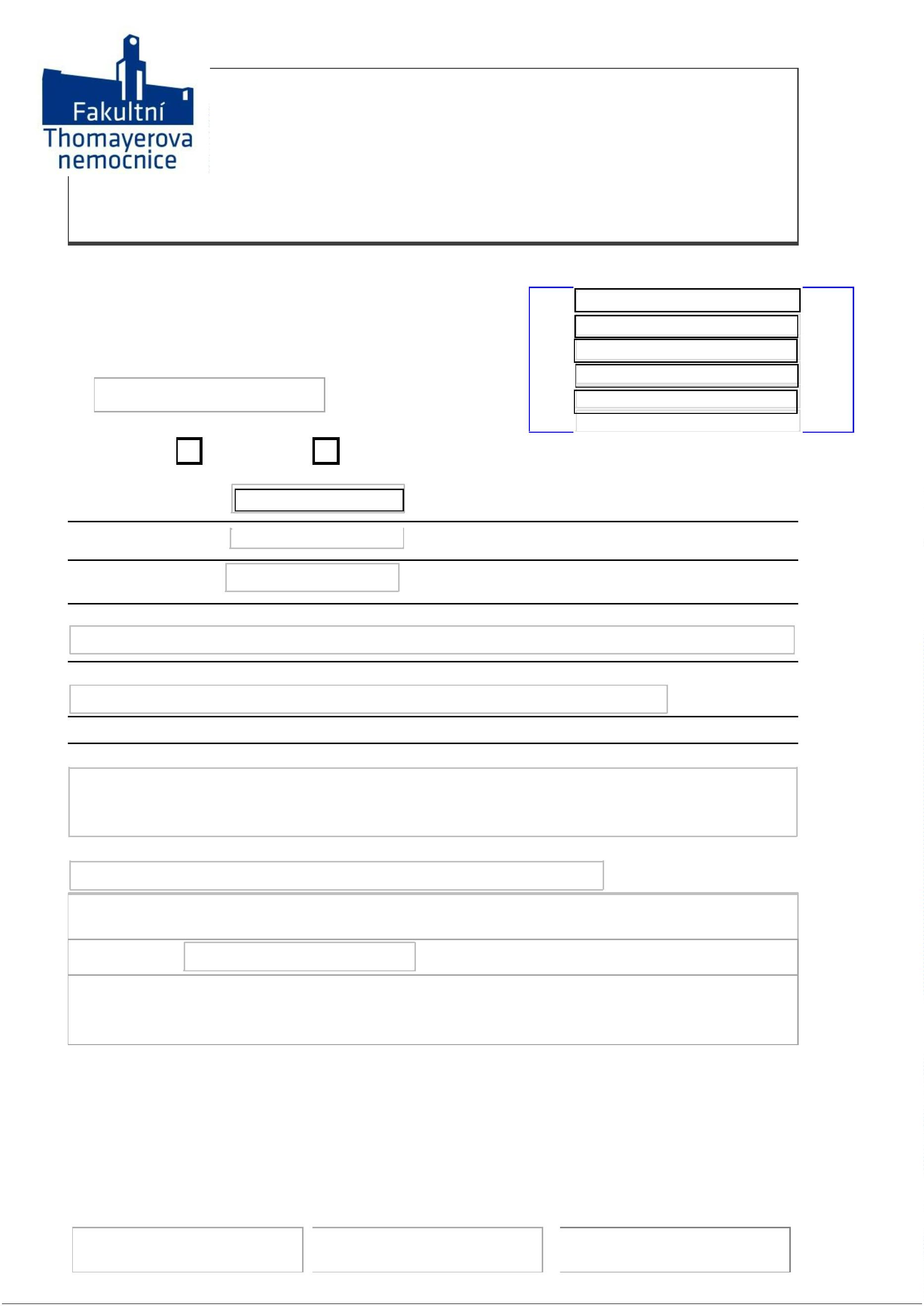 